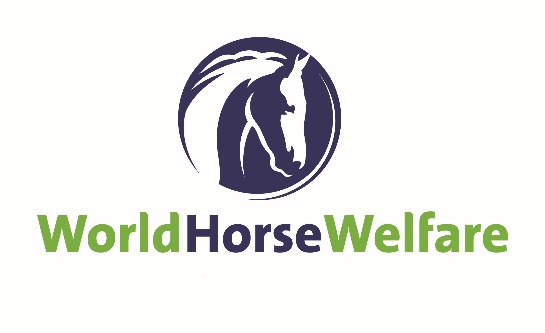 JOB DESCRIPTIONFORMAINTENANCE SUPERVISORRESPONSIBLE TO:Centre Manager AIM OF THE JOB:To assist the Centre Manager with the effective and efficient maintenance of the general buildings, grassland and field margins as well as overseeing hay production.MAIN DUTIES AND RESPONSIBILITIES:Responsible for the daily maintenance on general buildings, grassland and field marginsResponsible for fencing, fertilising, cultivations, hedge trimming and tractor drivingResponsible for machinery maintenance (where applicable)To assist the Centre Manager with the preparation of the annual budget.To liaise with the Centre Manager concerning maintenance staff performance and to deal with any minor performance or conduct issues as authorised (where applicable)To assist with off-site duties, including the collection and delivery of equinesTo assist with events both on and off siteTo assist in the identification of training needs of members of the maintenance team and offer assistance in carrying this out if appropriate (where applicable)Maintenance of general records and administrative housekeepingTo work with external suppliers and contractors and members of other organisations in a professional mannerIn the absence of the Centre Manager be responsible for the safety and well-being of the maintenance team (where applicable)To deal with members of the general public in a professional, polite and friendly manner, and to direct any questions to the Centre Manager or Assistant Centre Manager as appropriateAdvise the Centre Manager of any health and safety issues which ariseTo comply with the policies of World Horse Welfare to ensure a safe and healthy working environmentOTHER DUTIES AND RESPONSIBILITES:Undertake other job-related tasks as directed by the Centre Manager.Occasional weekend duties may be required.HEALTH & SAFETY:To comply with the policies of World Horse Welfare to ensure that risks within the working environment are reduced as low as reasonably practicableTo raise any health and safety concerns with your Line Manager or the Health & Safety Officer based at Head OfficePERSON SPECIFICATION.000.ESSENTIALDESIRABLEQUALIFICATIONSRelevant/applicable qualificationsChainsaw certificationEXPERIENCESupervisory experience General maintenance in relation to buildings and grasslandFencingFertilisingHedge trimmingTractor drivingTransporting of horsesDomestic repairs such as internal decorations, plumbing, electrical experienceKNOWLEDGE/SKILLSOrganisational skillsAbility to work on own initiativeAbility to work in a busy teamIT skillsExcellent communication skills – both written and verbalAbility to drive horseboxAbility to tow trailer General workshop skillsChainsaw skillsUse of transportersPERSONAL QUALITIESFlexibleConfidentGood communicatorMotivationalEnthusiasticGood time keepingPracticalGood interpersonal skillsApproachableOrganisedTrustworthy